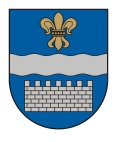   LATVIJAS REPUBLIKASDAUGAVPILS PILSĒTAS DOMEReģ. Nr. 90000077325, K. Valdemāra iela 1, Daugavpils, LV-5401, tālrunis 65404344, 65404346, fakss 65421941               e-pasts: info@daugavpils.lv   www.daugavpils.lvĀRKĀRTAS SĒDES  PROTOKOLSDaugavpilī2019.gada 31.janvārī                                                                                           Nr.6			                    				SĒDE NOTIEK DOMES SĒŽU ZĀLĒSĒDE SASAUKTA 	plkst. 19.00SĒDI ATKLĀJ 	plkst. 19.00SĒDES DARBA KĀRTĪBA:Par slēdziena par pārbaudes veikšanu Daugavpils Futbola skolā pieņemšanu zināšanai.SĒDI VADA – Daugavpils pilsētas domes priekšsēdētājs Andrejs Elksniņš.SĒDĒ PIEDALĀS - 15 Domes deputāti –     A.Broks, J.Dukšinskis, R.Eigims, A.Elksniņš,                                                                        A.Gržibovskis, L.Jankovska, R.Joksts, I.Kokina,                                                                        V.Kononovs, N.Kožanova, M.Lavrenovs,                                                                        J.Lāčplēsis, I.Prelatovs,  H.Soldatjonoka,                                                                        A.ZdanovskisSĒDĒ PIEDALĀS       - pašvaldības administrācijas darbinieki:                                        M.Dimitrijeva, Ž.Kobzeva, V.Pjankovskis, K.Rasis, A.Kokina,                                        R.Golovans, J.Stivriņš, I.Šalkovskis                                     - pašvaldības budžeta iestādes darbinieki:                                       N.Mackevičs, I.Utināns, A.Sipailo                                       Daugavpils Futbola skolas vecāku padome                                       Pilsētas iedzīvotāji.- plašsaziņas līdzekļu pārstāvji:                                  P.Gallers, V.Gabrāns, A.Vnukovs, J.PilsnenieceSĒDI PROTOKOLĒ  - Domes protokolu lietvedības un arhīva pārzine S.Rimicāne1.§	Par  slēdziena par pārbaudes veikšanu Daugavpils Futbola skolā pieņemšanu zināšanaiR.Golovans, I.Kokina, H.Soldatjonoka, V.Kononovs, J.Lāčplēsis, L.Jankovska, R.Eigims, A.Broks, A.Zdanovskis, A.ElksniņšJuridiskā departamenta vadītājs R.Golovans iepazīstina deputātus ar darba grupas slēdzienu un piedāvā prezentāciju.Revīzijas un audita nodaļas vadītājs V.Pjankovskis iepazīstina ar  trīs audita ziņojumiem, kuri tika veikti Sporta pārvaldē pēdējo divu gadu laikā.Deputāts V.Kononovs plkst. 19.35 iziet no sēžu zāles un atgriežas plkst.19.40.Sēdes vadītājs lūdz N.Mackevičam paskaidrot par ziņojumos minētajiem pārkāpumiem.N.Mackevičs skaidro savu viedokli par minētajiem pārkāpumiem un apgalvo, ka nav bijušas darba tiesiskās attiecības ar biedrību “Futbola centrs Daugavpils” vai kādu citu biedrību vai organizāciju.I.Kokina jautā, kādi ir Daugavpils futbola skolas sasniegumi un kādi panākumi ir Daugavpils Bērnu un jaunatnes sporta skolas audzēkņiem, kā arī, kāpēc skola neizstājās no Futbola federācijas?N.Mackevičs informē par  audzēkņu sasniegumiem.I.Utināns paskaidro, kāpēc skola palika Futbola federācijā.H.Soldatjonoka jautā, vai Daugavpils Futbola skola ir patstāvīga juridiska iestāde, vai metodisko vadību organizē Daugavpils Sporta pārvalde?N.Mackevičs atbild, ka skola ir pastarpināta Sporta pārvaldes iestāde un ir Sporta pārvaldes pārraudzībā.H.Soldatjonoka jautā, kādi ir izdarīti secinājumi, un ko mainītu paliekot direktora amatā?N.Mackevičs atbild, ka pārkāpumus nesaskata, tikai vienīgais pārkāpums ir papildus finanšu līdzekļu piesaiste audzēkņiem.A.Zdanovskis jautā, kāpēc, būdams domes algots darbinieks, netika izņemts domes saskaņojums par amatu savienošanu?N.Mackevičs atbild, ka viņam nav darba tiesisku attiecību ar biedrību.V.Kononovs uzskata, ka, ja persona nav reģistrējusies VID un nav sniegusi informāciju par darba tiesiskām attiecībām, vēl nenozīmē, ka nav notikusi faktiskā nodarbinātība, un  izjautā par konstatētajiem pārkāpumiem.N.Mackevičs skaidro par darba specifiku sporta skolās.J.Lāčplēsis jautā, vai biedrībai “Futbola centrs Daugavpils” ir sabiedriskā labuma organizācijas statuss?N.Mackevičš atbild, ka biedrībai ir sabiedriskā labuma organizācijas statuss.L.Lāčplēsis uzsver, ka ne Finanšu ministrijas, ne VID pārbaudēs biedrībai par saimniecisko darbību pārkāpumi nav konstatēti.L.Jankovska izsaka viedokli par komisijas darbu, un jautā, vai skolas atskaites par finanšu līdzekļu uzskaiti ir pieejamas, vai var uzrādīt bankas dokumentus, kvītis un čekus, kurus varētu uzrādīt komisijai, vai auditam?N.Mackevičs atbild, ka šādi dokumenti ir.V.Pjankovskis sniedz skaidrojumus par iesniegtajiem atskaites dokumentiem.A.Elksniņš jautā, vai biedrības sniedz atskaites par finanšu līdzekļu izlietojumu?V.Pjankovskis atbild, ka biedrības šādas atskaites nesniedz.A.Elksniņš jautā N.Mackevičam, vai ir bijuši pārkāpumi darba uzskaites tabelēs?N.Mackevičs atbild, ka konkrēti pateikt to nevar.Deputāts R.Eigims plkst. 20.35 iziet no sēžu zāles un atgriežas plkst.20.38.V.Kononovs jautā N.Mackevičam, kā viņš vērtē Revīzijas un audita nodaļas ziņojumu?N.Mackevičs izsaka savu viedokli.J.Lāčplēsis jautā N.Mackevičam, vai finanšu līdzekļi, kurus saņem biedrība, tiek izmantoti biedrības mērķu sasniegšanai un futbola attīstībai, vai ir kādas personiskās intereses? N.Mackevičs atbild.Sēdes vadītājs lūdz skaidrojumu Juridiskā departamenta vadītājam R.Golovanam.R.Golovans precizē I.Utināna teikto, un komentē L.Jankovskas uzdotos jautājumus.R.Eigims piedāvā deputātiem atbrīvot N.Mackeviču no Daugavpils Futbola skolas direktora amata.A.Broks pauž savu viedokli, un izsaka priekšlikumu izteikt N.Mackevičam rājienu.I.Kokina izsaka savu viedokli par darba grupas darbu.A.Elksniņš-vadītāja viedoklis, uzskata, ka lieta nododama tiesā.Sēdes vadītājs lūdz R.Eigimam noformulēt priekšlikumu.R.Eigims izsaka priekšlikumu atbrīvot N.Mackeviču no Daugavpils Futbola skolas direktora amata.R.Golovans skaidro, ka no R.Eigima saņemts priekšlikums papildināt lēmuma projektu ar vēl vienu punktu par N.Mackeviča atbrīvošanu. Tā kā atbrīvošanas procedūra ir aprakstīta Darba likumā, tad lēmuma projekts ir jāpapildina vēl ar vienu punktu,  uz rokām ir jābūt izdotam rakstveida dokumentam/uzteikumam, kuru paraksta izpilddirektors, kas iesniedzams N.Mackevičam atbilstoši Darba likumam.L.Lāčplēsis iebilst, ka šodien darba kārtībā tiek skatīts lēmuma projekts “Par slēdziena par pārbaudes veikšanu Daugavpils Futbola skolā pieņemšanu zināšanai”. R.Eigima priekšlikums nav darba kārtībā un tie ir balsojumi, kuri nav paredzēti sagatavotajā lēmuma projektā.R.Golovans skaidro, ka darba kārtība netiek mainīta, tiek izskatīts viens jautājums. Lēmuma projekta izskatīšanas gaitā R.Eigims ir izteicis priekšlikumu par kuru balso deputāti.A.Broks lūdz deputātus balsot arī par otru priekšlikumu- Par rājiena izteikšanu.A.Elksniņš jautā, vai rājiena izteikšanai ir nepieciešams domes lēmums.R.Golovans atbild, ja deputāti nobalsos par R.Eigima priekšlikumu, tad par šo pārkāpumu nevarēs piemērot vēl citu soda veidu.Sēdes vadītājs A.Elksniņš lūdz deputātus balsot par R.Eigima priekšlikumu,atklāti balsojot: PAR – 8 (R.Eigims, A.Elksniņš, A.Gržibovskis, V.Kononovs, N.Kožanova, M.Lavrenovs, I.Prelatovs, A.Zdanovskis), PRET – 1 (L.Jankovska), ATTURAS – nav, deputāti nolemj:priekšlikumu ir atbalstīt.Klātesoši deputāti: A.Broks, J.Duksinskis, R.Joksts, I.Kokina, J.Lāčplēsis, H.Soldatjonoka nepiedalās lēmuma pieņemšanā.Pamatojoties uz likuma “Par pašvaldībām” 21.panta pirmās daļas ievaddaļu, izskatot ar Daugavpils pilsētas domes priekšsēdētāja 1.vietnieka I.Prelatova 2018.gada 12.novembra rīkojumu Nr.202 „Par pārbaudes veikšanu Daugavpils pilsētas pašvaldības profesionālās ievirzes sporta izglītības iestādē “Daugavpils Futbola skola”” izveidotās komisijas 2019.gada 22.janvāra slēdzienu, atklāti balsojot: PAR – 8 (R.Eigims, A.Elksniņš, A.Gržibovskis, V.Kononovs, N.Kožanova, M.Lavrenovs, I.Prelatovs, A.Zdanovskis), PRET – 1 (L.Jankovska), ATTURAS – nav, Daugavpils pilsētas dome nolemj:1.Pieņemt zināšanai ar Daugavpils pilsētas domes priekšsēdētāja 1.vietnieka I.Prelatova 2018.gada 12.novembra rīkojumu Nr.202 „Par pārbaudes veikšanu Daugavpils pilsētas pašvaldības profesionālās ievirzes sporta izglītības iestādē “Daugavpils Futbola skola”” izveidotās komisijas 2019.gada 22.janvāra slēdzienu.          2.Atbrīvot N.Mackeviču no Daugavpils Futbola skolas direktora amata.          3.Uzdot Daugavpils pilsētas domes izpilddirektoram sagatavot, parakstīt uzteikumu un iesniegt to  N.Mackevičam atbilstoši Darba likumam.Sēdi slēdz plkst.21.06Sēdes vadītājs, 	Domes priekšsēdētājs                                                                                A.Elksniņš                                                              Protokoliste                                                      			      S.Rimicāne